У  К  Р А  Ї  Н  А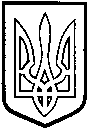 	                                ТОМАШПІЛЬСЬКА РАЙОННА РАДА                                               В І Н Н И Ц Ь К О Ї  О Б Л А С Т ІРОЗПОРЯДЖЕННЯ  від 14 лютого 2019 року №9Про скликання тридцять четвертої сесії районної ради сьомого скликанняВідповідно до частини 4 статті 46, пункту 1 частини 6 статті 55 Закону України «Про місцеве самоврядування в Україні», частини 1 статті 16 глави 1 розділу 2 Регламенту районної ради 7 скликання:1. Скликати 34 сесію районної ради 7 скликання 26 лютого 2019 року      о 10 00 годині в залі засідань районної ради.2. На розгляд сесії внести такі питання:- Про хід виконання Програми розвитку освіти Томашпільського району на 2018 – 2022 роки та реалізація в районі реформи «Нова українська школа».- Про стан законності на території Томашпільського району в 2018 році та основні показники роботи прокуратури у Томашпільському районі за вказаний період.- Інші.3. На сесію запросити депутатів обласної Ради (згідно списку), сільських та селищних голів, начальників окремих управлінь і відділів районної державної адміністрації, керівників підприємств, установ і організацій району (згідно списку), представників політичних партій і громадських організацій району, засобів масової інформації.4. Виконавчому апарату районної ради оголошення про скликання 34 сесії районної ради 7 скликання розмістити на офіційному сайті районної ради.Заступник голови районної ради					Л.НароганВиконавець: Стратій В.О.